Dokument för kontroll av appAppens namn: 	Namn på apptillverkaren: 	Till vilken/vilka iPads önskas appen: Vilket behov möter appen/Varför önskas appen? Sätt kryss vid aktuellt alternativ nedan. Sätt kryss vid aktuellt alternativ nedan. Min/vår bedömning av appen:Namn på appgranskare: 

Datum:Så här använder du dokumentet för kontroll av app
Varför finns dokumentet?Dokumentet finns för att skydda brukares och medarbetares personliga integritet och personuppgifter. Dokumentet är till för de iPads som finns inom MDM-systemet inom Omsorgen i Linköpings kommun och gjort för att fungera som ett stöd för de personer i verksamheterna som laddar ner appar (MDM-administratörerna). Det är verksamheterna som är ansvarig för användning av appar, informationen i apparna och bedömningen av om dessa är lämpliga att använda. Dokumentet är en vägledning och ska användas av samtliga utförare med iPads i MDM-systemet.Dokumentet bygger på ett separat vägledande dokument med en exemplifierande informationsklassning som är gjord av Enheten för IT och E-hälsa och LKDATA. En informationsklassning är ett sätt att bedöma vikten av att informationen som matas in är konfidentiell, riktig, tillgänglig och spårbar. En informationsklassning ska göras av den som är ansvarig för informationen som matas in i appen (verksamheten) och därför ska samtliga dokument bara ses som vägledningar. 

Hantering av personuppgifter i iPad som delas av personal och brukare ska inte förekomma. Behöver det förekomma information som kopplas till person krävs att skriftliga, implementerade lokala rutiner finns för att hantera dem, att uppgifterna pseudonymiseras, att tvåfaktorsautentisering möjliggörs för appen och/eller att en iPad avdelas för användning endast av personal. Tänk på att det finns olika sätt att använda en app och att appar inte alltid är lämpliga att använda för alla syften.Vid behov av app som har för syfte att hantera personuppgifter (= verksamhetssystem) och/eller som sparar information i molntjänst se instruktioner i Rutin för användande av iPads och appar. En app av typen verksamhetssystem kan inte användas på en iPad som delas av brukare och personal eftersom det kräver en större säkerhet för att se till att information inte hamnar i fel händer. Dokumentet är till för er egen användning och ska inte lämnas in till Social- och Omsorgsförvaltningen.Var kan jag hitta information om appen?Genom att gå i Apple Business manager och söka på appen hittar du information. Genom beskrivningen om appen och länkar till apptillverkarens hemsida kan du läsa på om vad appen inhämtar för information. Vad räknas som personuppgifter?
Se datainspektionens beskrivning: 
https://www.datainspektionen.se/vagledningar/en-introduktion-till-dataskyddsforordningen/vad-ar-en-personuppgift/Vad räknas som känsliga personuppgifter?
Se datainspektionens beskrivning:
https://www.datainspektionen.se/lagar--regler/dataskyddsforordningen/kansliga-personuppgifter/Vad räknas som skyddade personuppgifter?
Se polisens beskrivning:
https://polisen.se/utsatt-for-brott/hjalp-och-stod-fran-samhallet/skyddade-personuppgifter/Hur använder jag dokumentet? Här är ett exempel på hur man skulle kunna använda dokumentet för att kontrollera appar: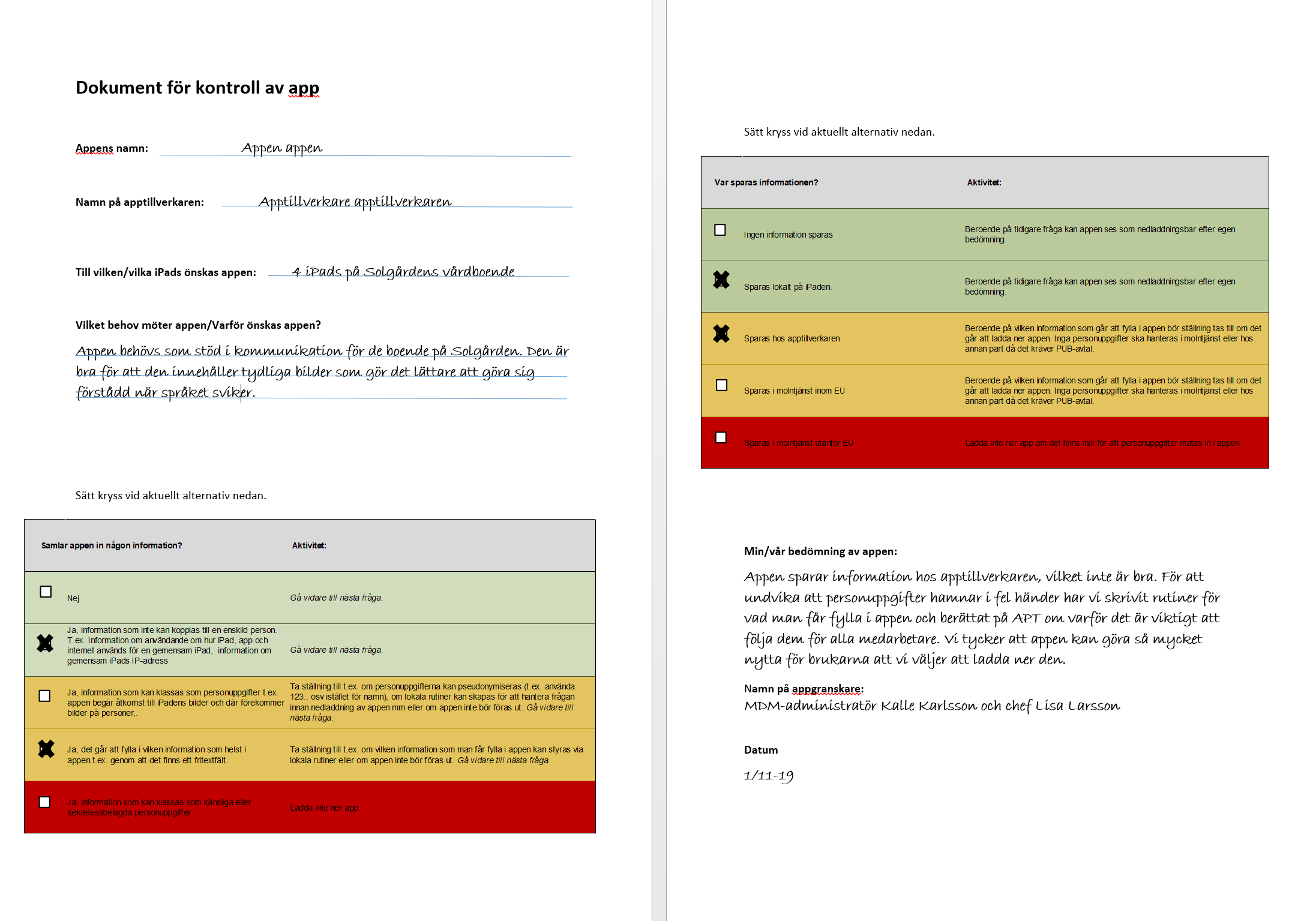 Samlar appen in någon information? Samlar appen in någon information? Aktivitet:NejGå vidare till nästa fråga.Ja, information som inte kan kopplas till en enskild person t.ex. schema för dagliga aktiviteter, bilder på saker för att underlätta kommunikation. Det kan också vara t.ex. information om hur iPad, app och internet används för en gemensam iPad eller information om gemensam iPads IP-adress.Gå vidare till nästa fråga.Ja, information som kan klassas som personuppgifter t.ex. appen begär åtkomst till iPadens bilder och där förekommer bilder på personer.Ta ställning till t.ex. om personuppgifterna kan pseudonymiseras (t.ex. använda 123.. osv istället för namn), om lokala rutiner kan skapas för att hantera frågan innan nedladdning av appen mm – Se Rutin för användande av iPad och appar) eller om appen inte bör föras ut. Gå vidare till nästa fråga.Ja, det går att fylla i vilken information som helst i appen .t.ex. genom att det finns ett fritextfält.Ta ställning till t.ex. om vilken information som man får fylla i appen kan styras via lokala rutiner eller om appen inte bör föras ut. Gå vidare till nästa fråga.Ja, information som kan klassas som känsliga eller sekretessbelagda personuppgifter eller personuppgifter för person som lever under hot.Ladda inte ner app.Var sparas informationen?Var sparas informationen?Aktivitet:Ingen information sparasBeroende på tidigare fråga kan appen ses som nedladdningsbar efter egen bedömning.Sparas lokalt på iPadenBeroende på tidigare fråga kan appen ses som nedladdningsbar efter egen bedömning.Sparas hos apptillverkarenBeroende på vilken information som går att fylla i appen bör ställning tas till om det går att ladda ner appen. Inga personuppgifter får hanteras i molntjänst eller hos annan part då det kräver PUB-avtal.Sparas i molntjänst inom EUBeroende på vilken information som går att fylla i appen bör ställning tas till om det går att ladda ner appen. Inga personuppgifter får hanteras i molntjänst eller hos annan part då det kräver PUB-avtal.Sparas i molntjänst utanför EULadda inte ner app om det finns risk för att personuppgifter matas in i appen.